Chapter 3 - Relations QuizUse the following graph to answer the next 3 questions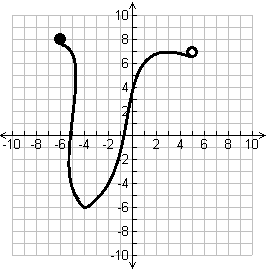 Does the graph above represent a function?Determine the value of x if Write the domain of the graph in set notation.Write the range of the graph in interval notation.5.  A computer technician charges a fee to make a house, call plus an additional hourly rate. If a one hour call costs $110 and a 2 hour call costs $150, create an equation in function to represent the Cost (C) as a function of time (t). Chapter 3 - Relations QuizUse the following graph to answer the next 3 questionsDoes the graph above represent a function?Determine the value of x if Write the domain of the graph in set notation.Write the range of the graph in interval notation.5.  A computer technician charges a fee to make a house, call plus an additional hourly rate. If a one hour call costs $110 and a 2 hour call costs $150, create an equation in function to represent the Cost (C) as a function of time (t). 